ΔΟΚΟΙ HEMBEAMS HEM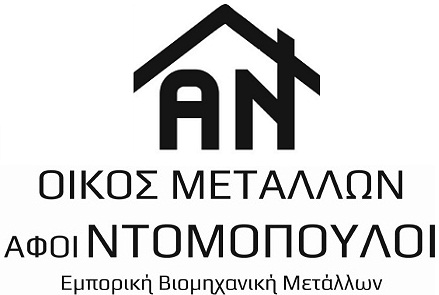 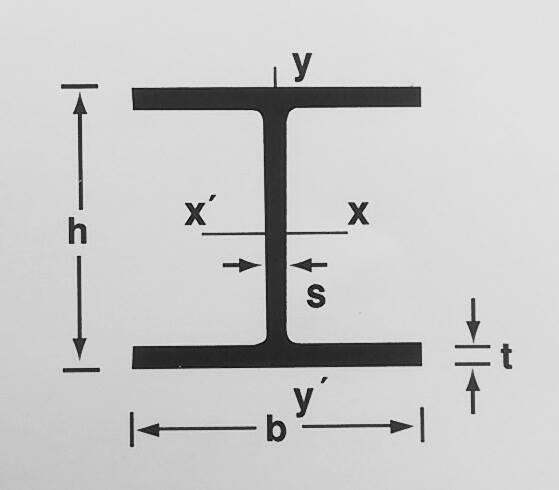 ΒΑΡΟΣWEIGHTKg/mΔΙΑΣΤΑΣΕΙΣDIMENSIONSmmΔΙΑΣΤΑΣΕΙΣDIMENSIONSmmΔΙΑΣΤΑΣΕΙΣDIMENSIONSmmΔΙΑΣΤΑΣΕΙΣDIMENSIONSmmΔΙΑΤΟΜΗSECTIONCm2ΡΟΠΗ ΑΝΤΙΣΤΑΣΕΩΣMOMENT OF RESISTANCECm3ΡΟΠΗ ΑΝΤΙΣΤΑΣΕΩΣMOMENT OF RESISTANCECm3hbstFWxWyHEM 10041,8106120122053,2190,475,31HEM 12052,112614012,52166,4288,2111,6HEM 14063,2146160132280,6411,4156,8HEM 16076,2166180142397,1566,5211,9HEM 18088,918620014,524113,3748,3277,4HEM 2001032062201525131,3967,4354,5HEM 22011722624015,526149,41217443,5HEM 2401572482701832199,61799657,5HEM 2601722682901832,5219,62159779,7HEM 28018928831018,533240,22551914,1HEM 3002383103402139303,134821252HEM 3202463093592140312,037961276HEM 3402483093772140315,840521276HEM 3602503083952140318,842971268HEM 4002563074322140325,848201260HEM 4502633074782140335,455011260HEM 5002703065242140344,361801252HEM 5502783065722140354,469231252HEM 6002853056202140363,776601244HEM 6502933056682140373,784331245HEM 7003013047162140383,091981240HEM 8003173038142140404,3108701230HEM 9003333029102140423,6125401220HEM 100034930210082140444,2143301222